TATA TERTIB WISUDAWAN PADA WISUDA KE-29 TAHUN 2023RABU, 23 AGUSTUS 2023Untuk menjaga ketertiban dan kekhidmatan berlangsungnya upacara Wisuda Ke-29 Tahun 2023, perlu diatur dengan ketentuan-ketentuan sebagai berikut :Ketentuan pakaian Wisudawan :Wisudawan harus hadir  di tempat upacara adat (depan Kantor Rektorat) paling lambat  :Untuk Sesi I	: Pukul 06.30Untuk Sesi II	: Pukul 12.30Wisudawan wajib lapor kepada panitia pada saat panitia melakukan pengabsenan. Wisudawan wajib mengikuti seluruh rangkaian upacara wisuda.Wisudawan menempati tempat duduk yang telah disediakan sesuai dengan Nomor Duduk dalam kelompok masing-masing.Selama Upacara Wisuda berlangsung, para Wisudawan wajib memperhatikan dan mengikuti petunjuk petugas baik sebelum, sesudah dan pada saat mendapat giliran pengesahan dari Rektor/Dekan/Direktur/Wakil Rektor/Wakil Dekan/Wakil Direktur.Selama Upacara Wisuda berlangsung para Wisudawan agar memperhatikan :Tetap duduk di tempat duduk masing-masing, dan tidak dibenarkan meninggalkan tempatnya kecuali pada saat pengesahan.Dilarang merokok, makan dan minum di tempat Upacara.Tidak boleh memotret.Tidak dibenarkan berbicara antara satu dengan yang lain, yang dapat mengganggu berlangsungnya upacara wisuda.Tidak dibenarkan membawa keluarga di tengah-tengah tempat duduk para Wisudawan.Tidak dibenarkan melakukan hal-hal lain yang dapat mengganggu berlangsungnya upacara wisuda.Para Wisudawan agar mengikuti Upacara Wisuda dari awal sampai selesai dengan penuh rasa tanggungjawab.Wisudawan/keluarga wisudawan yang membawa kendaraan roda empat hanya diperbolehkan masuk ke kawasan Kampus Universitas Kuningan bagi kendaraan yang menggunakan stiker wisuda yang belaku.Demikianlah ketentuan-ketentuan yang harus diperhatikan dan dilaksanakan sebagaimana mestinya agar upacara Wisuda dapat berlangsung lancar, tertib dan khidmat.Kuningan, 1 Agustus 2023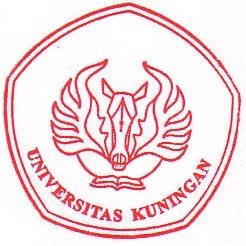 Ketua Pelaksana,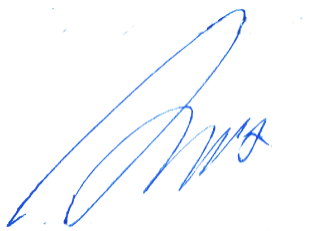 Dr. Novi Satria Pradja., M.PdNIK 41038072262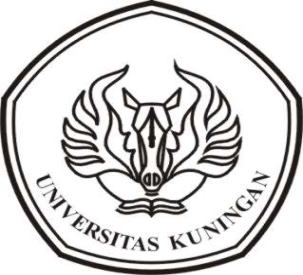 UNIVERSITAS KUNINGAN IKRAR LULUSAN UNIVERSITAS KUNINGAN Kami Lulusan Universitas Kuningan / yang bertakwa kepada Tuhan Yang Maha Esa/ berikrar: // Akan mengamalkan ilmu dengan jujur / sungguh-sungguh dan ikhlas / demi kepentingan masyarakat, bangsa, dan negara;/ Akan senantiasa / menjunjung tinggi nama baik almamater Universitas Kuningan./ Akan mengabdikan diri / kepada rakyat, bangsa dan negara Kesatuan Republik Indonesia / yang berdasarkan Pancasila / dan Undang-undang Dasar Negara Republik Indonesia Tahun 1945;//Kuningan, 23 Agustus 2023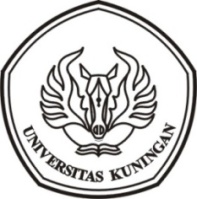 UNIVERSITAS KUNINGANKODE DUDUK & BARIS WISUDAWAN PADA WISUDA KE-29RABU, 23 AGUSTUS 2023PROGRAM STUDI : AKUNTANSI – S1 UNIVERSITAS KUNINGAN	 	 	 	 	 	 	DENAH DUDUK WISUDAWANPADA WISUDA KE-29 - RABU, 23 AGUSTUS 2023 (SESI 2) UNIVERSITAS KUNINGAN	 	 	 	 	 	 	DENAH DUDUK WISUDAWANPADA WISUDA KE-29 - RABU, 23 AGUSTUS 2023 (SESI 2)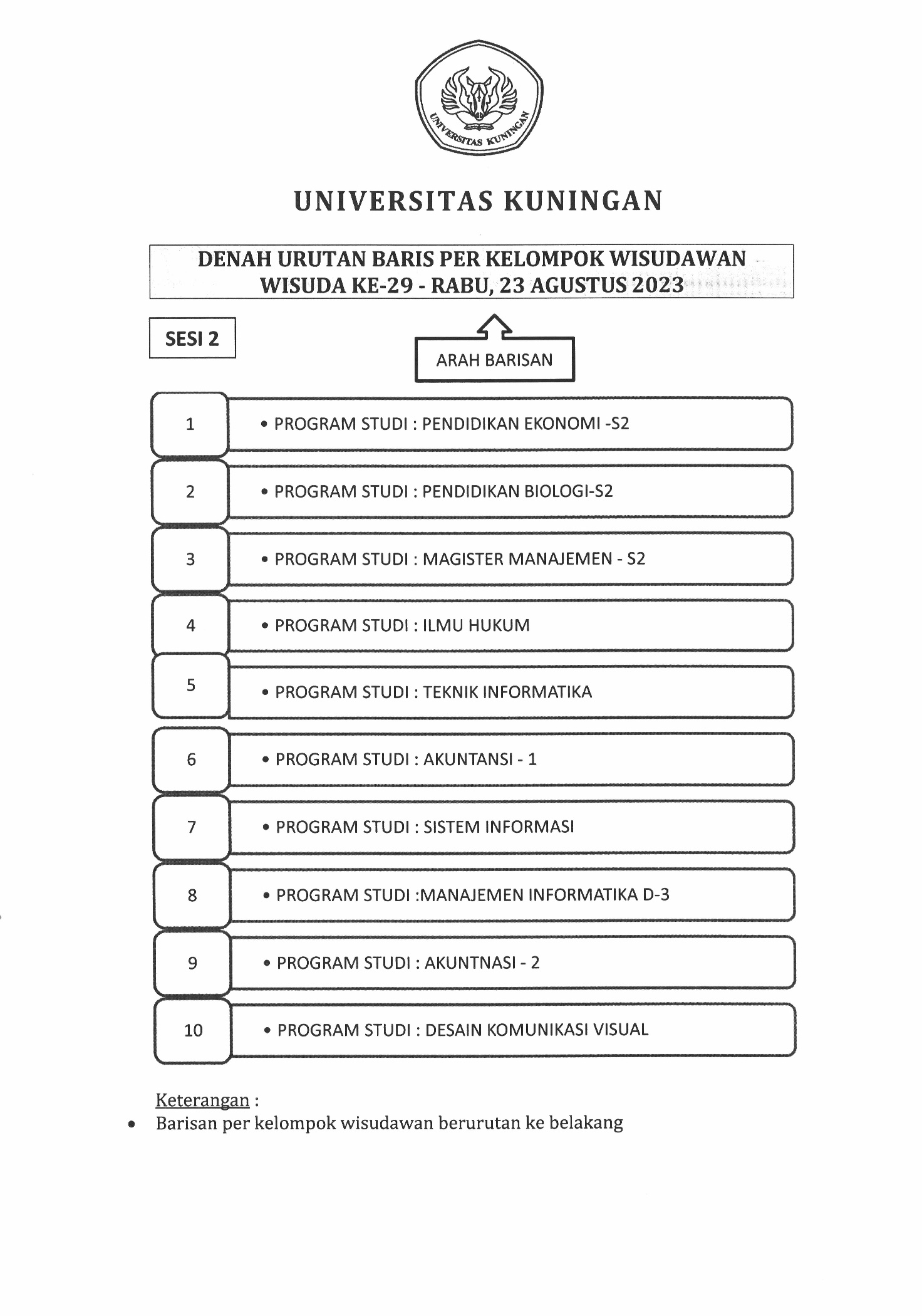 UNIVERSITAS KUNINGANDENAH BARIS WISUDAWAN PADA WISUDA KE-29 RABU, 23 AGUSTUS  2023UNIVERSITAS KUNINGANDENAH BARIS WISUDAWAN PADA WISUDA KE-29 RABU, 23 AGUSTUS  2023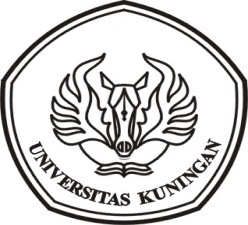 UNIVERSITAS KUNINGANa.Pria:kemeja panjang + berdasi + Celana Panjang berbahan katun (bukan jeans)b.Wanita:kemeja panjang + bawahan berbahan katun (bukan jeans) atau mengenakan pakaian adatNo.KodeNIMNama MahasiswaTmp_LahirTgl_LahirAK-00120190610083Nevi MarlianiKuningan26 Nopember 2000AK-00220190610139Aneu TrianaKuningan15 September 2000AK-00320190610092Anggieta Rizka Ayu ZsabrinaKuningan12 Juni 2001AK-00420190610004Dyah RatriwulanKuningan31 Maret 2001AK-00520190610069Popon KomariahKuningan01 Juli 2001AK-00620190610072Nurul HafifahKuningan20 Januari 2002AK-00720190610074Neng SusantiKuningan22 Juli 2000AK-00820190610008Ishye Fransisca CasanovaKuningan22 Agustus 2001AK-00920190610027Firdaus SilviaBrebes24 Nopember 2001AK-01020190610106Firda Anggita YuliansyahKuningan11 Juli 2001AK-01120190610143Munirul Islam SidikKuningan13 Desember 2000AK-01220190610002Ali AsidikKuningan14 April 1998AK-01320190610003Firda Andini Nurfa'ijahKuningan08 April 2001AK-01420190610144Nuraini AnnisaaCirebon20 Agustus 2001AK-01520190610022Sindi ApriliaKuningan23 April 2001AK-01620190610159Wila WildayaniKuningan17 Januari 2001AK-01720190610007Hilda NopiyantiKuningan20 Nopember 2001AK-01820190610030Hana OctavianaKuningan16 Oktober 2000AK-01920190610096Jihan Nur AmaliaKuningan22 Juni 2001AK-02020190610094Fiska WidianaKuningan22 April 2000AK-02120190610102Anggi ShintiaKuningan01 Juni 2001AK-02220190610199Ade RismawatiMajalengka11 Januari 2000AK-02320190610011Dewi RahmawatiKuningan22 Juli 2001AK-02420190610064Anita SaraswatiKuningan24 Desember 2000AK-02520190610073Rina SucianiKuningan27 Nopember 2000AK-02620190610108Lilis SuhelisKuningan22 Juni 2000AK-02720190610005Laras Widya KencanasariKuningan5 Desember 2000AK-02820190610041Rika Ayustina RahayuKuningan31 Agustus 2000AK-02920190610075Astri NurdiantiKuningan27 Januari 2001AK-03020190610076Siti MariamKuningan04 September 2001AK-03120190610093Susi KristiaKuningan05 April 2001AK-03220190610098Alfan FadilahKuningan23 Maret 2000AK-03320190610136Della JiwandaniKuningan12 Februari 2001AK-03420190610183Bayuning RahayuGarut18 Januari 2001AK-03520190610013Meysyaroh Sofia FitriCirebon20 Mei 2001AK-03620190610115Tia SuprihatianiKuningan16 Oktober 2000AK-03720190610140Hana Ayu PratiwiKuningan23 Januari 2001AK-03820190610016Tika SartikaKuningan06 Januari 2001AK-03920190610018Dilla Fadilatul HikmahKuningan12 Oktober 2001AK-04020190610053Noval Ardhi SaputraKuningan04 Nopember 2001AK-04120190610067Nadia PutriTangerang06 Agustus 2001AK-04220190610088Gina KameliaKuningan07 Maret 2001AK-04320190610021Sri NuriahKuningan01 Nopember 2000AK-04420190610196Cindy Alifah SyadwinaMajalengka02 September 2000AK-04520190610028Ayu Puji LestariKuningan16 Januari 2001AK-04620190610014Rio Purnama RamadanKuningan17 Desember 2000AK-04720190610054Salsabila ZahraKuningan07 Nopember 2001AK-04820190610080Ari RiswantoMajalengka21 Maret 1999AK-04920190610091Pina ListiannyKuningan13 Februari 2001AK-05020190610127Mimi HamidahKuningan24 April 2000AK-05120190610151Eva SilviyaniKuningan27 Maret 2000AK-05220190610167Tiara AjjahraKuningan17 Juli 2001AK-05320190610058Jeni Yulinda PutriKuningan6 Juni 2001AK-05420190610082Widi Fajri MayyadaKuningan13 Januari 2002AK-05520190610147Mila Amelia KomalasariKuningan19 Juli 2001AK-05620190610195Mitha NurrohmahKuningan31 Januari 2001AK-05720190610012Uswatun MunawarohJakarta5 Agustus 1998AK-05820190610032Sella Putri WidyaKuningan17 Juli 2001AK-05920190610044Anneu Cania RahmahKuningan16 Januari 2001AK-06020190610110Rana RivaldiKuningan20 Agustus 2000AK-06120190610124Ira SyuhiraKuningan01 September 2001AK-06220190610172Nurfeby DesyantyJakarta8 Desember 2000AK-06320190610034Desy AgustinaKuningan11 Agustus 2000AK-06420190610068Mila Anindya LestariKuningan28 Mei 2001AK-06520190610097Pevi ErvianaKuningan21 Nopember 2000AK-06620190610107Evi AfifahKuningan23 September 2000AK-06720190610122Dinda FachmawatiBandung29 Mei 2000AK-06820190610033Vira Ratna FadilaKuningan25 Februari 2001AK-06920190610050Silva Octa MuzianKuningan02 Oktober 2000AK-07020190610109Mumun MaemunahKuningan2 Januari 2001AK-07120190610112Qori DodiantoKuningan26 Oktober 1997AK-07220190610116Aldi Candra WijayaKuningan09 Mei 2000AK-07320190610017Nunung NurjanahKuningan30 Juni 2000AK-07420190610042Iyan NurhambaliKuningan09 Maret 2000AK-07520190610043Tiara LestariKuningan20 Juni 2001AK-07620190610117Diah AyuliahKuningan26 Januari 2000AK-07720190610036Nanda Adistya PurnamaKuningan29 Mei 2001AK-07820190610077Nunung NurhayatiKuningan26 Januari 2001AK-07920190610104Maya SyapaahKuningan13 Mei 2000AK-08020190610120Cindini AdenaKuningan26 September 2000AK-08120190610188Fahmi RahmandaniKuningan16 Nopember 1998AK-08220190610192Mutiara Berliana PutriKuningan29 Agustus 2001AK-08320190610066Dila SalsabilaKuningan21 Februari 2002AK-08420190610103Stania Dwi Putri MahulaePematang Siantar10 Juni 2000AK-08520190610165Rismala DewiKuningan28 Agustus 2000AK-08620190610019Dita WilianiKuningan01 Oktober 2001AK-08720190610056Nur Meida MaharaniCirebon09 Mei 2001AK-08820190610060Gebby MarcellaKuningan7 Mei 2001AK-08920190610025Putri IndriyaniTangerang12 Juli 2001AK-09020190610090Desta Fitria AnggraeniKuningan19 Desember 2001AK-09120190610026Cinka Dean PratamaKuningan18 April 2001AK-09220190610029Wanti TatiyanaKuningan23 Desember 2000AK-09320190610031Helmi FitrianiKuningan27 Desember 2000AK-09420190610085Cita QomariahKuningan25 Januari 2001AK-09520190610121Athala NaufalKuningan21 Desember 1999AK-09620190610048Miftahul RohmahIndramayu30 Maret 1999AK-09720190610084Neni AndrianiKuningan29 Februari 1984AK-09820190610114Erni NurmalasariMajalengka27 Mei 2002AK-09920190610087Putri Siti Nurkholisoh Al-FauziahKuningan31 Maret 2001AK-10020190610126Cahya Tatang SomalaKuningan04 Juli 1997AK-10120190610001Lia Pusvika DewiKuningan15 Februari 2001AK-10220190610023Dedeh Siti PatonahKuningan13 September 2001AK-10320190610162Algina HestrianiKuningan27 Nopember 2000AK-10420190610178Ade IrnaKuningan29 Nopember 2000AK-10520190610129RepitamalaKuningan31 Desember 2001AK-10620190610061Tria RengganisMajalengka11 April 2000AK-10720190610100Anggita ViestaKuningan7 Agustus 2000AK-10820190610078Ahyar ResiKuningan12 Januari 2001AK-10920190610176Lili Noor AliMajalengka13 Desember 2000AK-11020190610186Apipah Ayu IrawanSukabumi28 Oktober 2000AK-11120190610193WidiyonoKuningan23 Desember 2000AK-11220170610112Adi HermawanJambi30 September 1998AK-11320190610063Aditia PratamaKuningan13 September 2001AK-11420190610137Agin Syukur RamadanKuningan26 Desember 1997AK-11520190610123Agnes Pujia HikmawatiKuningan25 Agustus 2000AK-11620190610130Aji Nata PanutanCirebon24 Nopember 1999AK-11720190610035Alexander Christio WardanaKuningan5 Desember 2001AK-11820190610119Asep YopiKuningan04 September 1981AK-11920190610175Dewi AgustinaKuningan06 Agustus 2000AK-12020190610197Dhiny Rahma LestariKuningan30 Agustus 2000AK-12120170610108Fahrul AinaldiKuningan10 Februari 2000AK-12220200620127Farid AzharKuningan28 Desember 1990AK-12320160620224Fredy FitriandanaKuningan29 Mei 1987AK-12420190610099Ikhsan MaulanaKuningan13 Juni 2000AK-12520190610132Ilma MaulinaKuningan26 Juni 2000AK-12620190610071Indra AditiyaCirebon18 Mei 2001AK-12720190610133IsticahCirebon30 April 2001AK-12820190620203Lutfy KrismandaraKuningan14 Mei 1998AK-12920190610155Luthfiah Nur AfifahKuningan01 Maret 2001AK-13020160610179Mila MahaliaKadugede01 September 1975AK-13120190610070Nada Marshanda Putri AmantaCirebon10 Maret 2001AK-13220190610105Nandana Wijaya AdiatmaMajalengka07 April 2001AK-13320160610169Nia AprilianiKuningan15 April 1995AK-13420190610051Nida HopiyanCiamis20 Oktober 2000AK-13520190610065Nida Maetsya SafinatunnazahKuningan01 Maret 2001AK-13620190610181Nur Laeli OktaviatinBrebes14 Oktober 2001AK-13720190610157Osiana Constansia Kariri HaraKawangu14 Oktober 1998AK-13820190610010Resa Maulana AkbarKuningan29 Mei 2001AK-13920190610163Rezka Mulkia RanggaKuningan12 Agustus 2000AK-14020190610180Rian FebrianaKuningan11 Februari 2001AK-14120190610184Rifqi Arik RamadhanKuningan11 Desember 1999AK-14220190610131Risma RamayantiKuningan25 Mei 2001AK-14320190610158Rut Yunita Silvia FinitJayapura29 Juni 2001AK-14420190620209Shela SyawalitaKuningan8 Januari 2002AK-14520160610069Sindi AnjaniKuningan6 Juni 1997AK-14620190610039Tedy HerdiyatnaKuningan20 Desember 2000AK-14720190610202Teuku Faldian SyahKuningan21 Juli 2002AK-14820190610150Yizak Gilang MubarokKuningan18 Oktober 2000AK-14920190610134Yohanes Jopin ArdiantoKuningan19 Juli 2001AK-15020190620208Yusuf Maulana SaktiBandung01 Oktober 2000AKUNTANSI-2AKUNTANSI-2AKUNTANSI-2AKUNTANSI-2AKUNTANSI-2AKUNTANSI-1AKUNTANSI-1AKUNTANSI-1AKUNTANSI-1AKUNTANSI-1ILMU HUKUMILMU HUKUMILMU HUKUMILMU HUKUM08007907807707600500400300200104030201085084083082081010009008007006080706050900890880870860150140130120111211100909509409309209102001901801701616151413100099098097096025024023022021201918171051041031021010300290280270262423222111010910810710603503403303203128272625115114113112111040039038037036323130291201191181171160450440430420413635343312512412312212105004904804704640393837130129128127126055054053052051444342411351341331321310600590580570564847464514013913813713606506406306206152515049145144143142141070069068067066565554531501491481471460750740730720716059585764636261686766657271706973DEGUNGDEGUNGDEGUNGPINTU MASUKPINTU MASUKPBIO-S2PBIO-S2PE- S2PE- S2MM S2MM S2TITITITIS1S1S1DKVDKV010201020102010203040102030102030403040304050607080405060304050605060506091011120708090506070807080708131415161011120708091009100910171819201314150910111211121112212223241617181112131413141314252627281920211314151615161516293031322223241516171817181718333435362526271718192019203738394028293019202122212241424344313233212223244546474834353623242526495051523738392526272853545556404142272829305758596043444529303132616263644647483132656667684950516970717252535473747576555657777879805859MI0181828384 MasukPROGRAM STUDI : AKUNTANSI - 1FAKULTAS EKONOMI DAN BISNISPROGRAM STUDI : AKUNTANSI - 1FAKULTAS EKONOMI DAN BISNISPROGRAM STUDI : AKUNTANSI - 1FAKULTAS EKONOMI DAN BISNISPROGRAM STUDI : AKUNTANSI - 1FAKULTAS EKONOMI DAN BISNISPROGRAM STUDI : AKUNTANSI - 1FAKULTAS EKONOMI DAN BISNIS005004003002001010009008007006015014013012011020019018017016025024023022021030029028027026035034033032031040039038037036045044043042041050049048047046055054053052051060059058057056065064063062061070069068067066075074073072071PROGRAM STUDI : AKUNTANSI - 2FAKULTAS EKONOMI DAN BISNISPROGRAM STUDI : AKUNTANSI - 2FAKULTAS EKONOMI DAN BISNISPROGRAM STUDI : AKUNTANSI - 2FAKULTAS EKONOMI DAN BISNISPROGRAM STUDI : AKUNTANSI - 2FAKULTAS EKONOMI DAN BISNISPROGRAM STUDI : AKUNTANSI - 2FAKULTAS EKONOMI DAN BISNIS080079078077076085084083082081090089088087086095094093092091100099098097096105104103102101110109108107106115114113112111120119118117116125124123122121130129128127126135134133132131140139138137136145144143142141150149148147146